Сводная ведомость результатов проведения специальной оценки условий трудаСводная ведомость результатов проведения специальной оценки условий трудаСводная ведомость результатов проведения специальной оценки условий трудаСводная ведомость результатов проведения специальной оценки условий трудаСводная ведомость результатов проведения специальной оценки условий трудаСводная ведомость результатов проведения специальной оценки условий трудаСводная ведомость результатов проведения специальной оценки условий трудаСводная ведомость результатов проведения специальной оценки условий трудаСводная ведомость результатов проведения специальной оценки условий трудаСводная ведомость результатов проведения специальной оценки условий трудаСводная ведомость результатов проведения специальной оценки условий трудаСводная ведомость результатов проведения специальной оценки условий трудаТаблица 1Таблица 1Таблица 1Таблица 1Таблица 1Таблица 1Таблица 1Таблица 1Таблица 1Таблица 1Таблица 1Таблица 1НаименованиеНаименованиеКоличество рабочих мест и численность работников, занятых на этих рабочих местахКоличество рабочих мест и численность работников, занятых на этих рабочих местахКоличество рабочих мест и численность занятых на них работников по классам (подклассам) условий труда из числа рабочих мест, указанных в графе 3 (единиц)Количество рабочих мест и численность занятых на них работников по классам (подклассам) условий труда из числа рабочих мест, указанных в графе 3 (единиц)Количество рабочих мест и численность занятых на них работников по классам (подклассам) условий труда из числа рабочих мест, указанных в графе 3 (единиц)Количество рабочих мест и численность занятых на них работников по классам (подклассам) условий труда из числа рабочих мест, указанных в графе 3 (единиц)Количество рабочих мест и численность занятых на них работников по классам (подклассам) условий труда из числа рабочих мест, указанных в графе 3 (единиц)Количество рабочих мест и численность занятых на них работников по классам (подклассам) условий труда из числа рабочих мест, указанных в графе 3 (единиц)Количество рабочих мест и численность занятых на них работников по классам (подклассам) условий труда из числа рабочих мест, указанных в графе 3 (единиц)НаименованиеНаименованиеКоличество рабочих мест и численность работников, занятых на этих рабочих местахКоличество рабочих мест и численность работников, занятых на этих рабочих местахкласс 1класс 2класс 3класс 3класс 3класс 3класс 4НаименованиеНаименованиевсегов т.ч., на которых проведена специальная оценка условий трудакласс 1класс 2класс 3класс 3класс 3класс 3класс 4НаименованиеНаименованиевсегов т.ч., на которых проведена специальная оценка условий трудакласс 1класс 23.13.23.33.4класс 4112345678910Рабочие места (ед.)Рабочие места (ед.)3737102700000Работники, занятые на рабочих местах (чел.)Работники, занятые на рабочих местах (чел.)3737102700000из них женщиниз них женщин262652100000из них лиц в возрасте до 18 летиз них лиц в возрасте до 18 лет000000000из них инвалидовиз них инвалидов000000000Стр.1 из 4Таблица 2Таблица 2Таблица 2Таблица 2Таблица 2Таблица 2Таблица 2Таблица 2Таблица 2Таблица 2Таблица 2Таблица 2Таблица 2Таблица 2Таблица 2Таблица 2Таблица 2Таблица 2Таблица 2Таблица 2Таблица 2Таблица 2Таблица 2Таблица 2Таблица 2Таблица 2Таблица 2Индивиду- альный номер рабочего местаИндивиду- альный номер рабочего местаПрофессия / должность специальность работника Классы (подклассы) условий трудаКлассы (подклассы) условий трудаКлассы (подклассы) условий трудаКлассы (подклассы) условий трудаКлассы (подклассы) условий трудаКлассы (подклассы) условий трудаКлассы (подклассы) условий трудаКлассы (подклассы) условий трудаКлассы (подклассы) условий трудаКлассы (подклассы) условий трудаКлассы (подклассы) условий трудаКлассы (подклассы) условий трудаКлассы (подклассы) условий трудаКлассы (подклассы) условий трудаКлассы (подклассы) условий трудаИндивиду- альный номер рабочего местаИндивиду- альный номер рабочего местаПрофессия / должность специальность работника 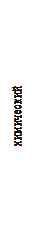 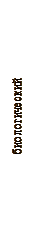 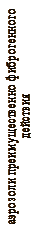 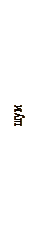 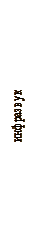 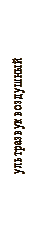 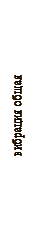 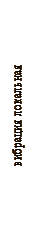 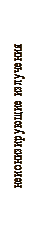 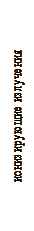 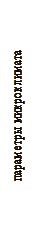 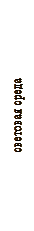 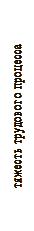 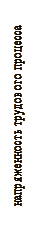 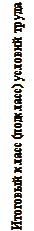 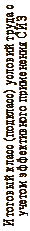 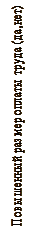 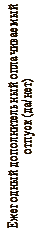 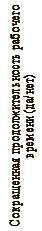 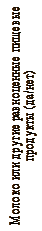 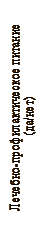 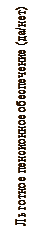 1123456788910111213141516171819202021222324Общее руководство организацииОбщее руководство организацииОбщее руководство организацииОбщее руководство организацииОбщее руководство организацииОбщее руководство организацииОбщее руководство организацииОбщее руководство организацииОбщее руководство организацииОбщее руководство организацииОбщее руководство организацииОбщее руководство организацииОбщее руководство организацииОбщее руководство организацииОбщее руководство организацииОбщее руководство организацииОбщее руководство организацииОбщее руководство организацииОбщее руководство организацииОбщее руководство организацииОбщее руководство организацииОбщее руководство организацииОбщее руководство организацииОбщее руководство организацииОбщее руководство организацииОбщее руководство организацииОбщее руководство организации11Генеральный директор-------------1-1-НетНетНетНетНетНетНет22Заместитель генерального директора-------------1-1-НетНетНетНетНетНетНет33Главный бухгалтер------------21-2-НетНетНетНетНетНетНет44Заместитель главного бухгалтера------------21-2-НетНетНетНетНетНетНет55Бухгалтер (материальная группа)------------21-2-НетНетНетНетНетНетНет66Инспектор по кадрам------------21-2-НетНетНетНетНетНетНет77Помощник руководителя-------------1-1-НетНетНетНетНетНетНет88Бухгалтер (общая бухгалтерия)------------21-2-НетНетНетНетНетНетНет99Специалист по охране труда------------21-2-НетНетНетНетНетНетНетПланово-экономический отделПланово-экономический отделПланово-экономический отделПланово-экономический отделПланово-экономический отделПланово-экономический отделПланово-экономический отделПланово-экономический отделПланово-экономический отделПланово-экономический отделПланово-экономический отделПланово-экономический отделПланово-экономический отделПланово-экономический отделПланово-экономический отделПланово-экономический отделПланово-экономический отделПланово-экономический отделПланово-экономический отделПланово-экономический отделПланово-экономический отделПланово-экономический отделПланово-экономический отделПланово-экономический отделПланово-экономический отделПланово-экономический отделПланово-экономический отдел1010Начальник планово-экономического отдела------------21-2-НетНетНетНетНетНетНет1111Экономист------------21-2-НетНетНетНетНетНетНетТехнический отделТехнический отделТехнический отделТехнический отделТехнический отделТехнический отделТехнический отделТехнический отделТехнический отделТехнический отделТехнический отделТехнический отделТехнический отделТехнический отделТехнический отделТехнический отделТехнический отделТехнический отделТехнический отделТехнический отделТехнический отделТехнический отделТехнический отделТехнический отделТехнический отделТехнический отделТехнический отдел1212Начальник технического отдела------------21-2-НетНетНетНетНетНетНет1313Инженер технического отдела------------21-2-НетНетНетНетНетНетНет1414Инженер технического отдела------------21-2-НетНетНетНетНетНетНет1515Инженер технического отдела------------21-2-НетНетНетНетНетНетНетБухгалтерия по квартирной платеБухгалтерия по квартирной платеБухгалтерия по квартирной платеБухгалтерия по квартирной платеБухгалтерия по квартирной платеБухгалтерия по квартирной платеБухгалтерия по квартирной платеБухгалтерия по квартирной платеБухгалтерия по квартирной платеБухгалтерия по квартирной платеБухгалтерия по квартирной платеБухгалтерия по квартирной платеБухгалтерия по квартирной платеБухгалтерия по квартирной платеБухгалтерия по квартирной платеБухгалтерия по квартирной платеБухгалтерия по квартирной платеБухгалтерия по квартирной платеБухгалтерия по квартирной платеБухгалтерия по квартирной платеБухгалтерия по квартирной платеБухгалтерия по квартирной платеБухгалтерия по квартирной платеБухгалтерия по квартирной платеБухгалтерия по квартирной платеБухгалтерия по квартирной платеБухгалтерия по квартирной платеСтр.2 из 41123456789101112131415161718192020212223241616Бухгалтер (старший по квартирной плате)-----------21-2-НетНетНетНетНетНетНет1717Бухгалтер (по квартирной плате)-----------21-2-НетНетНетНетНетНетНет1818Бухгалтер (по квартирной плате)-----------21-2-НетНетНетНетНетНетНет1919Бухгалтер (по квартирной плате)-----------21-2-НетНетНетНетНетНетНет2020Бухгалтер (по квартирной плате)-----------21-2-НетНетНетНетНетНетНетПаспортная службаПаспортная службаПаспортная службаПаспортная службаПаспортная службаПаспортная службаПаспортная службаПаспортная службаПаспортная службаПаспортная службаПаспортная службаПаспортная службаПаспортная службаПаспортная службаПаспортная службаПаспортная службаПаспортная службаПаспортная службаПаспортная службаПаспортная службаПаспортная службаПаспортная службаПаспортная службаПаспортная службаПаспортная службаПаспортная служба2121Паспортист-----------21-2-НетНетНетНетНетНетНет2222Паспортист-----------21-2-НетНетНетНетНетНетНет2323Паспортист-----------21-2-НетНетНетНетНетНетНет2424Инспектор паспортной службы------------1-1-НетНетНетНетНетНетНетОтдел по учету энергоресурсовОтдел по учету энергоресурсовОтдел по учету энергоресурсовОтдел по учету энергоресурсовОтдел по учету энергоресурсовОтдел по учету энергоресурсовОтдел по учету энергоресурсовОтдел по учету энергоресурсовОтдел по учету энергоресурсовОтдел по учету энергоресурсовОтдел по учету энергоресурсовОтдел по учету энергоресурсовОтдел по учету энергоресурсовОтдел по учету энергоресурсовОтдел по учету энергоресурсовОтдел по учету энергоресурсовОтдел по учету энергоресурсовОтдел по учету энергоресурсовОтдел по учету энергоресурсовОтдел по учету энергоресурсовОтдел по учету энергоресурсовОтдел по учету энергоресурсовОтдел по учету энергоресурсовОтдел по учету энергоресурсовОтдел по учету энергоресурсовОтдел по учету энергоресурсов2525Инженер-----------21-2-НетНетНетНетНетНетНетОтдел по работе с общественностью и обращениями гражданОтдел по работе с общественностью и обращениями гражданОтдел по работе с общественностью и обращениями гражданОтдел по работе с общественностью и обращениями гражданОтдел по работе с общественностью и обращениями гражданОтдел по работе с общественностью и обращениями гражданОтдел по работе с общественностью и обращениями гражданОтдел по работе с общественностью и обращениями гражданОтдел по работе с общественностью и обращениями гражданОтдел по работе с общественностью и обращениями гражданОтдел по работе с общественностью и обращениями гражданОтдел по работе с общественностью и обращениями гражданОтдел по работе с общественностью и обращениями гражданОтдел по работе с общественностью и обращениями гражданОтдел по работе с общественностью и обращениями гражданОтдел по работе с общественностью и обращениями гражданОтдел по работе с общественностью и обращениями гражданОтдел по работе с общественностью и обращениями гражданОтдел по работе с общественностью и обращениями гражданОтдел по работе с общественностью и обращениями гражданОтдел по работе с общественностью и обращениями гражданОтдел по работе с общественностью и обращениями гражданОтдел по работе с общественностью и обращениями гражданОтдел по работе с общественностью и обращениями гражданОтдел по работе с общественностью и обращениями гражданОтдел по работе с общественностью и обращениями граждан2626Специалист по работе с общественностью------------1-1-НетНетНетНетНетНетНет2727Специалист по работе с общественностью------------1-1-НетНетНетНетНетНетНетЮридический отделЮридический отделЮридический отделЮридический отделЮридический отделЮридический отделЮридический отделЮридический отделЮридический отделЮридический отделЮридический отделЮридический отделЮридический отделЮридический отделЮридический отделЮридический отделЮридический отделЮридический отделЮридический отделЮридический отделЮридический отделЮридический отделЮридический отделЮридический отделЮридический отделЮридический отдел2828Начальник юридического отдела------------1-1-НетНетНетНетНетНетНет2929Юрисконсульт------------1-1-НетНетНетНетНетНетНет3030Юрисконсульт------------1-1-НетНетНетНетНетНетНет3131Юрисконсульт------------1-1-НетНетНетНетНетНетНетОбслуживающий персоналОбслуживающий персоналОбслуживающий персоналОбслуживающий персоналОбслуживающий персоналОбслуживающий персоналОбслуживающий персоналОбслуживающий персоналОбслуживающий персоналОбслуживающий персоналОбслуживающий персоналОбслуживающий персоналОбслуживающий персоналОбслуживающий персоналОбслуживающий персоналОбслуживающий персоналОбслуживающий персоналОбслуживающий персоналОбслуживающий персоналОбслуживающий персоналОбслуживающий персоналОбслуживающий персоналОбслуживающий персоналОбслуживающий персоналОбслуживающий персоналОбслуживающий персонал3232Водитель автомобиля2--22-22----222-НетНетНетНетНетНетНет3333Водитель автомобиля2--22-22----222-НетНетНетНетНетНетНет34А, 35А, 36А34А, 35А, 36АУборщик служебных помещений-----------22-2-НетНетНетНетНетНетНет3737Слесарь-сантехник------------2-2-НетНетНетНетНетНетНетСтр.3 из 4Дата составления: 07.12.2016Дата составления: 07.12.2016Дата составления: 07.12.2016Дата составления: 07.12.2016Дата составления: 07.12.2016Дата составления: 07.12.2016Дата составления: 07.12.2016Дата составления: 07.12.2016Дата составления: 07.12.2016Председатель комиссии по проведению специальной оценки условий трудаПредседатель комиссии по проведению специальной оценки условий трудаПредседатель комиссии по проведению специальной оценки условий трудаПредседатель комиссии по проведению специальной оценки условий трудаПредседатель комиссии по проведению специальной оценки условий трудаПредседатель комиссии по проведению специальной оценки условий трудаПредседатель комиссии по проведению специальной оценки условий трудаПредседатель комиссии по проведению специальной оценки условий трудаПредседатель комиссии по проведению специальной оценки условий трудаГенеральный директорГенеральный директорЛитасов Владимир Михайлович(должность)(должность)(Подпись)(Ф.И.О.)(дата)Члены комиссии по проведению специальной оценки условий труда:Члены комиссии по проведению специальной оценки условий труда:Члены комиссии по проведению специальной оценки условий труда:Члены комиссии по проведению специальной оценки условий труда:Члены комиссии по проведению специальной оценки условий труда:Члены комиссии по проведению специальной оценки условий труда:Члены комиссии по проведению специальной оценки условий труда:Члены комиссии по проведению специальной оценки условий труда:Члены комиссии по проведению специальной оценки условий труда:Старший специалист по работе с обращениями гражданСтарший специалист по работе с обращениями гражданПипченко Наталья Борисовна(должность)(должность)(подпись)(Ф.И.О.)(дата)Специалист по охране трудаСпециалист по охране трудаКудрявцева Нелли Николаевна(должность)(должность)(подпись)(Ф.И.О.)(дата)Эксперт (-ы) организации, проводившей специальную оценку условий труда:Эксперт (-ы) организации, проводившей специальную оценку условий труда:Эксперт (-ы) организации, проводившей специальную оценку условий труда:Эксперт (-ы) организации, проводившей специальную оценку условий труда:Эксперт (-ы) организации, проводившей специальную оценку условий труда:Эксперт (-ы) организации, проводившей специальную оценку условий труда:Эксперт (-ы) организации, проводившей специальную оценку условий труда:Эксперт (-ы) организации, проводившей специальную оценку условий труда:Эксперт (-ы) организации, проводившей специальную оценку условий труда:41564156Евсюков Александр Алексеевич14.12.2016(№ в реестре экспертов)(№ в реестре экспертов)(подпись)(Ф.И.О.)(дата)Стр.4 из 4